От одного участника принимается не более одного доклада с авторством на первом месте. Рабочие языки конференции и представляемых материалов: белорусский, русский, английский, немецкий, французский, украинский. Тезисы должны быть проверены научным руководителем. Материалы конференции рецензируются. Критерии отбора материалов для участия и публикации – актуальность темы, новизна, научная значимость, практическая применимость результатов исследований, обоснованность выводов. Материалы, не соответствующие правилам оформления и тематике конференции, не рассматриваются и не возвращаются. Правила оформления материаловОбъем до 3 страниц формата А4, шрифт Times New Roman, размер – 14 пунктов, межстрочный интервал одинарный, поля 2 см со всех сторон, абзацный отступ 0,5 см, сканированные рисунки и таблицы не допускаются;Обязательно указать УДК. Заглавие статьи набирается прописными буквами, полужирное начертание; выравнивание по центру;Инициалы автора статьи, его научного руководителя и ВУЗа  набираются курсивом, выравнивание по центру;Список источников литературы оформляется в соответствии с ГОСТ 7.1-2003; размер шрифта 12 п.; на все имеющиеся источники ссылки по тексту обязательны и оформляются в виде [3, с. 12].Регистрация и приём материалов на конференцию осуществляется до 2 апреля 2021 года.Организационный взнос за участие в конференции и получение электронного вида сборника материалов составляет 5 белорусских рублей. Участие для школьников и лицеистов – бесплатное! Оплата оргвзноса в системе расчета «ЕРИП» осуществляется на расчетный счет УО «Полесский государственный университет» BY39AKBB36329000009651200000 в ЦБУ 121 ОАО «АСБ Беларусбанк» г. Пинск БИК AKBBBY2X в разделе «Прочие услуги», код услуги 2 (с пометкой «Оргвзнос за конференцию»).Образец оформления материаловУДК ……ПЕРСПЕКТИВЫ РАЗВИТИЯ АГРОЭКОТУРИЗМА А.С. Золак, 4 курсНаучный руководитель – А.П. Турович, к.э.н., доцентПолесский государственный университетТекст материалов  ……………..…………………Список источников литературы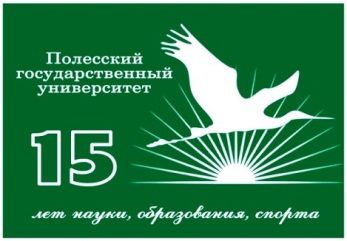 Министерство образования Республики БеларусьПолесский государственный университетСтуденческое научное общество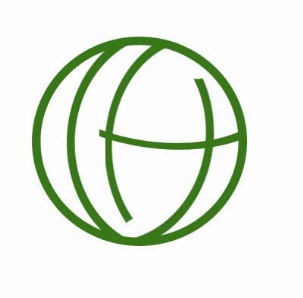 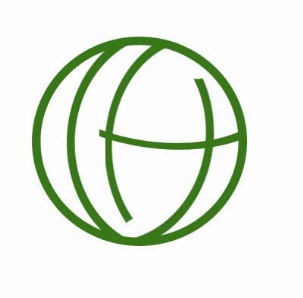  XV Международная молодежнаянаучно-практическая ОНЛАЙН-КОНФЕРЕНЦИЯ«Научный потенциал молодежи – будущему Беларуси»9 апреля 2021 г.г. ПинскРеспублика БеларусьУчреждение образования ”Полесский государственный университет“ приглашает школьников, студентов, магистрантов и аспирантов принять участие в работе XV международной молодежной научно-практической ОНЛАЙН-КОНФЕРЕНЦИИ«Научный потенциал молодежи – будущему Беларуси»,которая пройдёт 9 апреля 2021 г. в УО «Полесский государственный университет», ул. Днепровской флотилии 23, . Пинск, Брестская область, Республика БеларусьОргкомитет конференции Председатель оргкомитета:Шебеко К.К. – ректор УО ”Полесский государственный университет“, д.э.н., профессор.Заместитель председателя оргкомитета:Кручинский Н.Г. – проректор по научной работе, д.м.н., профессор.Члены оргкомитета:Тыновец С.В. – заместитель декана биотехнологического факультета по научной работе;Маринич Т.В. – декан факультета организации здорового образа жизни, к.м.н., доцент;Рыбалко Ю.А. – заместитель декана факультета экономики и финансов по научной работе, к.э.н.;Павлов П.А. – заместитель декана инженерного факультета по научной работе, к.ф.-м.н., доцент;Лавренова А.М. – заместитель председателя студенческого научного общества биотехнологического факультета;Берегорулько Р.В. – заместитель председателя студенческого научного общества факультета организации здорового образа жизни;Засим К.О. – заместитель председателя студенческого научного общества факультета экономики и финансов;Фисюк А.А. – руководитель научного сектора инженерного факультета.Координатор оргкомитета: Жур Н.В. – председатель студенческого научного общества университета (+375-29 8015375).По вопросам участия в конференции обращаться: +375-29 3168681 Засим Константин Олегович (секция экономики и финансов)+375-29 8268519 Фисюк Ангелина Александровна (секция инженерного факультета)+375-33 6967494 Берегорулько Ромина Владимировна (секция здорового образа жизни)+375-25 5001665 Лавренова Алина Михайловна (секция биотехнологий)  Для участия в работе конференции необходимо: 1) заполненную заявку на участие в конференции; 2) материалы доклада и 3) копию документа, подтверждающего оплату оргвзноса отправить до 2 апреля 2021 года на указанные электронные адреса: Секции 1.1-1.9 – snobankkonffeif@mail.ruСекции 2.1-2.3 – elina_ang@mail.ruСекция 3.1-3.3 – tmar1976@mail.ruСекция 4.1-4.2 – btfconference@mail.ruНа конференции планируется работа по следующим секциям:Секция 1.1 Банковская экономика Секция 1.2 Совершенствование бухгалтерского учета, анализа и аудита Секция 1.3 Финансы и финансовые рынки в современных условиях Секция 1.4 (для школьников 10-11 классов) Роль банков в развитии страны Секция 1.5 Эффективность функционирования предприятий: проблемы и пути их решения Секция 1.6 Актуальные вопросы развития менеджмент, маркетинга и регионального туризмаСекция 1.7 Язык, перевод, культура, коммуникация Секция 1.8 Социогуманитарные и правовые проблемы цивилизационной модернизации белорусского общества: историческое наследие и современность Секция 1.9 (для школьников 10-11 классов) Экономика, маркетинг и туризм в жизни общества Секция 2.1 Математическое моделирование и информационные технологии в инжиниринге Секция 2.2 Инновационные методы аквакультуры Секция 2.3 Ландшафтное проектирование и дизайн Секция 3.1 Здоровьесберегающие технологии в физическом воспитании Секция 3.2 Физическая культура и спорт: интеграция науки и практики Секция 3.3 (для школьников) Здоровый образ жизни, проблемы и пути их решения Секция 4.1 Актуальные вопросы развития биотехнологий (в животноводстве, растениеводстве, аквакультуре, медицине и генетике) Секция 4.2 (для школьников 10-11 классов) Достижения и перспективы развития биотехнологии Электронный вариант сборника будет размещен на сайте ПолесГУ http://www.polessu.by/ по итогам конференции. Всем участникам конференции будут выданы (разосланы) сертификаты. Авторы лучших работ будут награждены дипломами.ЗАЯВКА НА УЧАСТИЕ в XV Международная молодежная научно-практическая ОНЛАЙН-КОНФЕРЕНЦИЯ «Научный потенциал молодежи – будущему Беларуси»1 Фамилия, имя, отчество (полностью)2 Организация3 Контактный телефон4 E-mail5 Направление, в рамках которого Вы хотите представить доклад (указать полностью номер и название)6 Название доклада7 Соавторы (ФИО полностью, уч. степень, уч. звание, должность, место работы)